NAGYKOVÁCSI NAGYKÖZSÉG ÖNKORMÁNYZATPÉNZÜGYI ÉS TELEPÜLÉSFEJLESZTÉSI BIZOTTSÁGELNÖKEMEGHÍVÓNagykovácsi Nagyközség ÖnkormányzatánakPénzügyi és településfejlesztési bizottsága üléséreAz ülés helye: 		Öregiskola Közösségi Ház és KönyvtárIdőpontja: 		2019. március 18. (hétfő) 18 óraNapirend:Nyílt ülés:Nagykovácsi Nagyközség Településrendezési Eszközei (TSzT és HÉSz) módosítása és felülvizsgálata c. tervdokumentáció egyeztetési szakaszának lezárása E – 36Előterjesztő: Kiszelné Mohos Katalin polgármesterElőadó: Györgyi Zoltán főépítészTárgyalja: PBFőépítészi beszámoló E – 23Előterjesztő: Györgyi Zoltán főépítészTárgyalja: PBDöntés a Nagykovácsi Kispatak Óvoda helyiségeinek ügyeleti időszakban, táboroztatásra történő bérbe adásáról E – 26Előterjesztő: Kiszelné Mohos Katalin polgármesterElőadó: Grégerné Papp Ildikó osztályvezetőTárgyalja: OKB, PBDöntés Nagykovácsi Nagyközség Vízkorlátozási intézkedési tervének elfogadásáról E – 28Előterjesztő: Kiszelné Mohos Katalin polgármesterElőadó: Fülöpp Miklós osztályvezetőTárgyalja: PBDöntés a Nagykovácsi külterület 0121/36 helyrajzi szám alatt nyilvántartott ingatlan közérdekű célra történő részleges kisajátításáról E – 34Előterjesztő: Kiszelné Mohos Katalin polgármesterElőadó: Györgyi Zoltán főépítészTárgyalja: PBDöntés a költségvetésben céltartalékba helyezett útrekonstrukciós célú előirányzat felhasználásáról E – 32Előterjesztő: Kiszelné Mohos Katalin polgármesterElőadó: Fülöpp Miklós osztályvezetőTárgyalja: PBDöntés az Ezüstkor Szociális Gondozó Központ részére nyújtott működési célú támogatás emeléséről E – 35 Előterjesztő: Kiszelné Mohos Katalin polgármesterElőadó: Perlaki Zoltán osztályvezetőTárgyalja: EÜB, PBElőzetes állásfoglalás a háziorvosok betegirányító rendszerre vonatkozó ajánlatárólZárt ülés:Döntés elővásárlási jog gyakorlásárólElőterjesztő: Kiszelné Mohos Katalin polgármesterElőadó: Györgyi Zoltán főépítészTárgyalja: PBNagykovácsi, 2019. március 14.Tegzes Endre sk.											elnök	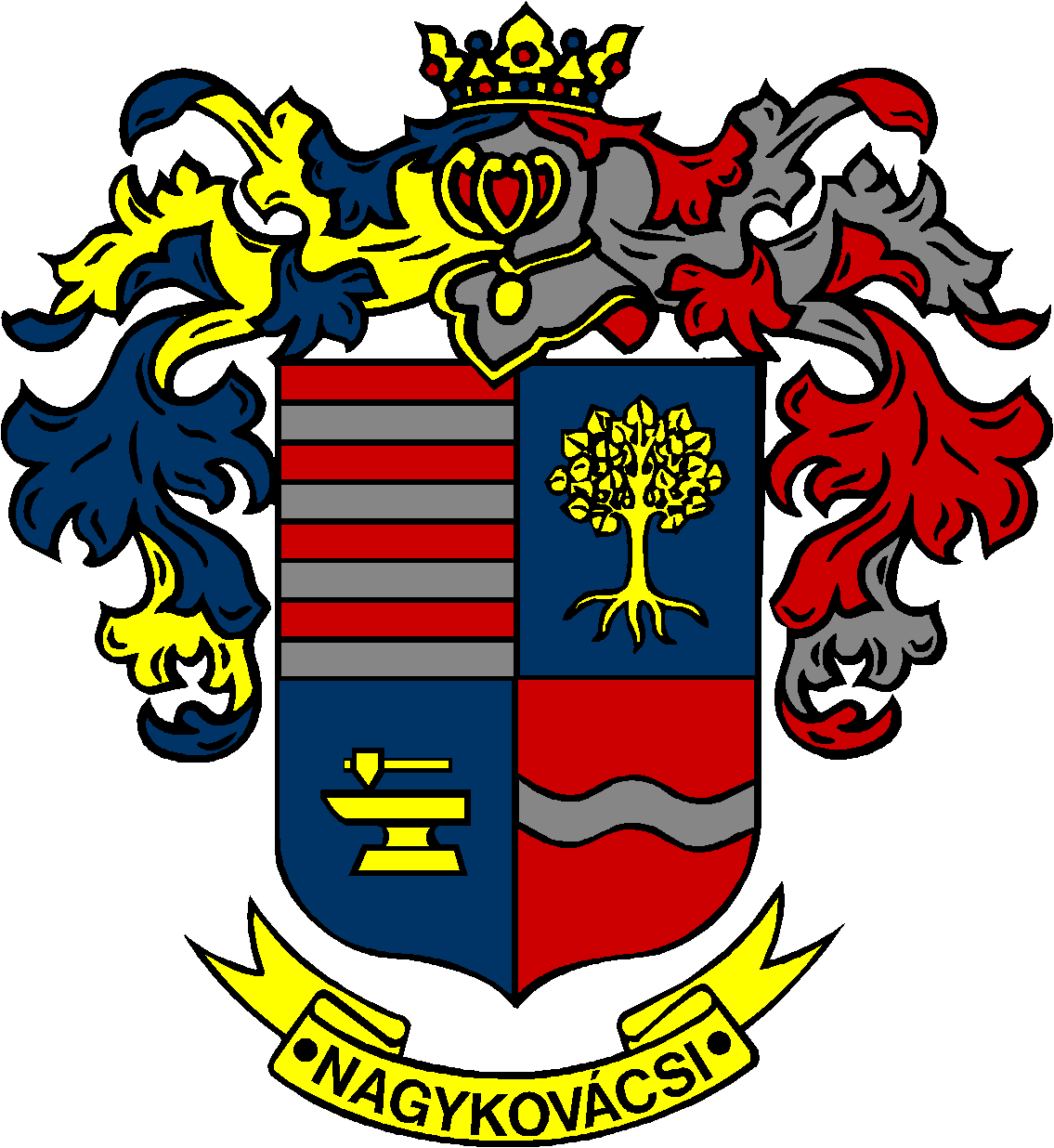 